VĂN 8 TUẦN 12Câu 1. Đọc kỹ đoạn trích sau và trả lời các câu hỏi bên dướiTiếng gà trưa vàng ươm trên đống rạ:cái nắng đốt người… không gió qua sân;cây phượng đầu làng lửa rơi lả tả;mưa không về nên đất thiêu thân.Núi núi đồi đồi héo cỏ trâu ăn;con châu chấu quỵ chân bên gốc ớt;lũ ve réo mùa tiếng than đổ ngượctừ cành khô rớt xuống râm ran.Che ngày gian nan, tuổi thơ úp nón;quên đời gieo neo, người lớn ra đồng,uống ngụm nước song mạnh tay cày cuốccơn mưa chợt về: cơn mưa mồ hôi…                           (Trích Mưa mồ hôi – Nguyễn Lãm Thắng)Câu a. (1,0 điểm) Xác định thể thơ, các phương thức biểu đạt của đoạn thơ.Câu b. (0,5 điểm) Chỉ ra âm thanh nổi bật trong đoạn thơCâu c. (0,5 điểm Xác định nội dung chính của đoạn thơCâu d. (1,0 điểm) Trong khổ 1,- Tìm và phân tích tác dụng của một biện pháp tu từ em đã học ở học kỳ I.- Xét về cấu tạo, dòng thơ mưa không về nên đất thiêu thân thuộc kiểu câu gì?Câu 2. Từ ý thơ của đoạn trích ở câu 1, em hãy viết đoạn văn ngắn (10-15 dòng)  nói lên suy nghĩ của em về sự vất vả của nông dân trên đồng ruộng.ANH 8Unit 11 : TRAVELING AROUND VIETNAMLANGUAGE FOCUSI. Present participle phrase. (hiện tại phân từ)Ex:  The man is walking up the stairs .He is Mr Quang    The man walking up the stairs is Mr. Quang.	(Present participle phrase)Form:    Verb+ ing     Present participleUse: A present participle can be used as an adj to modify a noun. (hiện tại phân từ có thể được sử dụng như 1 danh từ để bổ nghĩa cho danh từ )* Practice: (Word - Cue - Drill)1. Look at the people in the schoolyard al Quang Trung School. Say who each person is.(Em hãy nhìn mọi người trong sân trường Quang Trung rồi nói xem người đó là ai.)Nam / talk to Miss Lien   The boy talking to Miss Lien is Nam.Ba / sit under the tree.   The boy sitting under the tree is BaLan / stand by the table.   The girl standing by the table is Lan.Nga and Hoa / play chess .   The girls playing chess are Nga and HoaMr. Quang/ walk up the stairs.   The man walking up the stairs is Mr. Quang.Miss Lien/ carry a bag.    The woman carrying the white bag is Miss Lien.II. Past participle phrase. (quá khứ phân từ)Ex : The old lamp is made in China. It is 5 dollars     The old lamp  made in China is five dollars (p. p. phrase)			    (Past participle phrase)Form: V_ed  /   V3  past participle Practice:1. box / paint green / $1         The box painted green is 1 dollar    2. truck / recycle / from cans / $2.    truck  recycled  from cans is $23. doll / dress / in red / $2.    doll dressed in red is $2.4. flowers / wrap / in yellow paper / $1.flowers wrapped in yellow paper is $1.5. toys / keep / in cardboard box / $10.   toys  kept  in cardboard box is $10.III. Request. (lời yêu cầu)Would you mind if + Verb ( in Past simple tense ) ? Do you mind if + Verb ( in present simple tense ) ? Ex2 :Would you mind if I took a photo?				   V2          Do  you mind if I  take  a photo?				  V (Inf)Agree : Please do . / Please go ahead . Disagree: I’d prefer you didn’t / I’d rather you didn’tDo you mind / would you mind + verb – ing ? Ex1: Would / Do  you mind sitting in the front seat?Agree:  No, I don’t mind / No, of course not / Not at allDisagree: I’m sorry. I can’t / I’m sorry. That is not possible3. Work with a partner. Use these words to make and respond to requests. A check (√) means agree to the request a cross (X) means do not agree to the request.    (Hãy làm việc cùng bạn bên cạnh, sử dụng những từ này để yêu cầu và đáp lại lời yêu cầu. Dấu (√) có nghĩa là đồng ý, còn dấu (X) có nghĩa là không đồng ý với lời yêu cầu.)a) Would you mind moving your car?- No, of course not.b)  Put out/ cigarette Would you mind putting out your cigarette?- No, of course not.c)  Get  / coffee   Would you mind getting me some coffee?- I'm sorry, I'm too busy right now.d)  Wait/ moment  Would you mind waiting a moment?- I'm sorry, I can't. I'm already late for work.4. Work with a partner. Look at the pictures. Ask questions and give suitable responses. Make dialogues based on the pictures in the book.(Hãy làm việc cùng bạn bên cạnh, nhìn tranh rồi hỏi và đáp. Xây dựng những bài đối thoại dưa vào các bức tranh)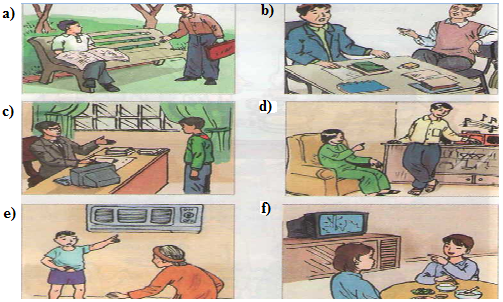 a) Request: Do you mind if I sit down?Response: Please do.b) Request: Would you mind if I smoked?Response: I'd prefer you didn't.c)  Postpone the meeting?Request: Do you mind if I postpone our meeting?Response: Not at all.d)  Turn off the stereo? Request: Do you mind if turn off the stereo?Response: I'd rather you didn't.e)  Turn off the air conditioner? Request: Would you mind if I turned on the air conditioner? Response: Please do.f)  Watch TV while eating lunch?Request: Do you mind if I eat lunch while watching TV?Response: No, of course not.EXERCISES :I - Combine each pair of sentences, using present participle (V-ing) or past participle (V-ed)Ex: The boy is Ba. He is reading the book.The boy reading the book is Ba.The old lamp is ﬁve dollars. It's made in China. The old lamp made in China is five dollars.l. The baby is crying for her mother. She is sitting in an armchair.2. The boy was taken to the hospital. He was injured in the accident.3. The road is very narrow. It joins the two villages4. Do you know the woman? The woman is talking to Tom.5. The window has been repaired. It was broken last night.6. The taxi broke down. It was taking us to the airport.7. A bridge has been declared unsafe. It was built only two years ago.8. Most of the goods are exported. They are made in this factory.9. A new factory has just opened in the town. The factory employs 500 people.II - Complete the sentences, use the correct form or tense of the verbs in the brackets.1. The man	(sit) next to me was very nervous.2. That book	(write) by a famous author.3. I'd like you 	(meet) my mother.4. She has a lot of novels	(write) in English.5. He suggested	……………….(travel) around the town by bike.6. Would you mind	(leave) us alone?7. This is the ﬁrst time Hoa	…………………………(meet) Tim’s family.8. . Do you mind if we (get) 	a taxi to town?9. Would you mind (buy) …………………….	. me sone sandwiches?10. Would you mind if I	…………………(turn) off the television?11. Would you mind if I 	(take) a photo?12. Do you mind is my friends 	………………….(join) in our trip?13. Would you mind 	(open) the door?14. Would you mind if she 	…………………..(take) these books home?Unit 12: A VACATION ABROADLesson 1: Getting started + listen and read* Vocabulary :- Include (v) bao gồm-  come over : đến , ghé thăm- Pick s.o up :  đón (ai)- Abroad : ở nươc ngoài- Surprise (n)  ngạc nhiên1. Complete Mrs. Quyen's schedule. (Hãy hoàn thành bảng thời gian biểu của bà Quyên.)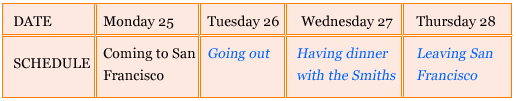 2. Answer the following questions. (Trả lời các câu hỏi sau.)a) Will Mrs. Quyen and her husband stay at Mrs. Smith's house? Why? Why not?=> No, they won't. They will stay at a hotel.b) Will Mrs. Quyen's husband have dinner with the Smiths? Why (not) ?=> No, he won't. He will have a business meeting in the evening.c) How will Mrs. Quyen go to Mrs. Smith's house?=> Mrs. Smith will pick her up at her hotel.TOÁN 8 TUẦN 12THỜI GIAN NỘP BÀI TỪ 20 THÁNG 4 ĐẾN 25 THÁNG 4 (NỘP TRỄ SANG CHỦ NHẬT THẦY KHÔNG TÍNH CÓ NỘP)Các em có thể học online bằng cách vào FB của thầy vào thời gianLớp 8a1: thứ 3 13h30, thứ 4 07h00Lớp 8a2: thứ 2 07h45, thứ 4 07h45Lớp 8a3: thứ 3 14h15, thứ 6 13h30HS đã nộp bài: (nếu thầy ghi thiếu thì nhắn thầy để thầy sửa điểm lại)8a1: Hoàng, Nhã Mi, Linh Phương, Thái, Xuân Trường, Anh Tuấn, Thảo Vy, Huỳnh Ý.8a2: Giang, Hậu, Huyền, Khoa, Long, Nguyên, Thương, Trinh, Tuyền.8a3: Tú Anh, Dương, Hiền Long, Mỹ, Phạm Nguyên, Nguyễn Nguyên, Quỳnh Như, Yến Như, Phi, Hữu Phúc, Thanh, Thiện, Trang, Trí, Tuấn.Bạn nào không nộp nhưng có học thì 4 điểm, bạn nào k học cũng không nộp thì 0 điểm. Tái phạm tuần sau sẽ 3 điểmMỘT LẦN ĐIỂM DANH TƯƠNG ỨNG VỚI MỘT ĐIỂM HỆ SỐ 1BÀI TẬP CỦA TUẦN 12 LÀ CÁC BÀIBài 1. Một ôto đi từ A đến B với vận tốc 60km/h và đi từ B về A với vận tốc 50km/h. Biết thời gian đi ít hơn thời gian về 48 phút. Tính độ dài quãng đường AB.Bài 2. Một ôto đi từ A đến B với vận tốc 60km/h và đi từ B về A với vận tốc 50km/h. Biết thời gian đi và về hết 5 giờ 24 phút. Tính độ dài quãng đường AB.Bài 3. Lúc 6h30 một xe máy khởi hành từ A, đến 7h ô tô cũng khởi hành từ A với vận tốc lớn hơn vận tốc xe máy 8km/h. Hai xe gặp nhau lúc 10h cùng ngày. Tính quãng đường đi được và vận tốc của mỗi xe.HẾTCác em nộp bài qua zalo số 0372415977 của thầy sang hoặc fb của thầy, ưu tiên zalo vì thầy dễ sửa bài hơnSố ĐT thầy Tiến: 0919595907, 0962380314Học sinh nộp bài, tương tác với giáo viên qua: mail, zalo, Facebook (messenger)Địa chỉ mail: ngvtien2007@gmail.comZalo: Các em nhập số điện thoại 0919595907Messenger: Các em vào Facebook tìm Nguyển Tiến(Các em làm bài tập trên giấy nộp cho giáo viện chủ nhiệm hoặc chụp hình gửi qua mail, zalo, messenger cho thầy nhen)SINH 8Bài 49 : CƠ QUAN PHÂN TÍCH THỊ GIÁCI/ Cơ quan phân phân tích GỒM: - Cơ quan thụ cảm- Dây thần kinh (dẫn truyền hướng tâm) - Bộ phận phân tích ở trung ương.II/ Cơ quan phân tích thị giác1/ Cấu tạo cầu mắt:- Màng bọc:+ Màng cứng: Phía trước là màng giác.+ Màng mạch: Phía trước là lòng đen.+ Màng lưới; gồm tế bào nón và tế bào que- Môi trường trong suốt: gồm thủy dịch, thể thủy tinh, dịch thủy tinh.2/ Cầu tạo của màng lưới : hs tự đọc3/ Sự tạo ảnh ở màng lưới: hs tự đọcBÀI 50 :  VỆ SINH MẮTI . Các tật của mắt II . Bệnh về mắt :- Bệnh đau mắt hột Nguyên nhân : do vi rút Triệu chứng : Mặt trong mi mắt có nhiều hột nổi cộm lên Hậu quả : Khi hột vỡ làm thành xẹo. Lông quặm làm đục màng giác,mù lòa .Đường lây : Dùng chung khăn , chậu với ngưới bệnh . Tắm rửa trong ao hồ tù hãm Cách phòng tránh : Giữ vệ sinh mắt và dùng thuốt theo chỉ dẫn của bác sĩ .Các bệnh về mắt khác: đau mắt đỏ, viêm kết mạc, khô mắtCâu 1: người già thường phải đeo kính lão vì: người già thể thủy tinh bị lão hóa, mất tính đàn hồi và không phồng được.Câu 2: không nên đọc sách nơi thiếu ánh sáng, trên tàu xe bị xóc nhiều vì: Thiếu sáng mắt điều tiết nhiều để rõ chữ lâu dần làm mắt bị mỏi về lâu dài gây tật cho mắt. Trên tàu xe bị xóc nhiều thì khoảng cách từ sách đến mắt liên tục nên mắt phải điều tiết liên tục để nhận hình ảnh chính xác và rõ ràng làm mắt bị mỏi lâu dài gây tật  cho mắtSỬ 8 TUẦN 12GIÁO VIÊN:NGUYỄN THỊ THANH MAICâu 1. Vì sao triều đình Huế lại kí hiệp ước Nhâm Tuất (5-6-1862) với thực dân Pháp ?Câu 2. Vì sao thực dân Pháp xâm lược nước ta đầu tiên tại cửa biển Đà Nẵng ? Câu 3. Em có nhận xét gì về nền kinh tế Việt Nam đầu thế kỉ XX?Câu 4. Mục đích của cuộc khai thác thuộc địa của thực dân Pháp là gì?Câu 5. Nêu tác động tích cực và tiêu cực của chính sách khai thác thuộc địa đối với kinh tế, xã hội Việt Nam?Hạn chót nộp bài là thứ 6ĐỊA 8 TUẦN 12Câu 1: Em hãy cho biết các nước Đông Nam Á có những điều kiện thuận lợi gì để hợp tác phát triển kinh tế?Câu 2: Mục tiêu hợp tác của Hiệp hội các nước Đông Nam Á đã thay đổi qua thời gian như thế nào?Câu 3: Dựa vào H32.2 và vốn hiểu biết của của mình em hãy cho biết : Vịnh biển dẹp nhất nước ta là vịnh nào? Vịnh đó được UNESCO công nhận là di sản thiên nhiên thế giới vào năm nào?Câu 4: Chứng minh rằng nước ta có nguồn tài nguyên khoáng sản phong phú, đa dạng?Nộp bài: kimnguyen.pa@gmail.com      hoặc facebook : hoa thủy tiênĐỀ CƯƠNG ÔN TẬP  HÓA 8 TUẦN 12Lớp:Họ và tên:			CHƯƠNG V: HIDRO A. LÝ THUYẾT:I> Tính chất hóa học của hidro: 1. Tác dụng  với oxi. 2H2 + O2  2H2O- Hỗn hợp khí H2 và O2 là hỗn hợp nổ. Hỗn hợp sẽ gây nổ mạnh nhất khi trộn với 2. Tác dụng với CuO.H2   +   CuO    Cu +  H2O           (đen)                (đỏ)Nhận xét: Khí H2 đã chiếm nguyên tố O2 trong hợp chất CuO.Khí H2 có tính khử.II> Điều chế khí hidro: Trong phòng thí nghiệm khí hiđro được điều chế bằng cách cho kim loại (Mg, Al, ,Zn, Fe) tác dụng với axit loãng (ddHCl,  ddH2SO4)	2Al  + 3 H2SO4   Al2(SO4)3  + 3 H2- Thu khí H2 bằng cách đẩy nước hay đầy không khí.( vì hidro nhẹ hơn không khí nên để úp bình)- Nhận ra khí H2 bằng que đóm đang cháy,   H2 cháy với ngọn lửa màu xanhIII>Phản ứng thế: Là phản ứng hóa học giữa đơn chất và hợp chất, trong đó nguyên tử của đơn chất thay thế nguyên tử của 1 nguyên tố khác trong hợp chất	 Fe +H2SO4  FeSO4+ H2B. BÀI TẬP ÁP DỤNG:I/ BÀI TOÁN TÍNH THEO PTHH Bài 1:  Cho 12 gam magie vào dung dịch axit HCl tạo thành muối magie clorua (MgCl2) và khí hidro.        a) Tính thể tích khí hiđro sinh ra (đktc)        b) Tính khối lượng muối MgCl2 thu được.       c) Tính khối lượng axit clohđric cần dùng.Bài 2: Cho 11,2 g sắt  tác dụng với dung dịch axit H2SO4 dư tạo thành muối FeCl2 và khí hiđroa) Tính thể tích khí Hidro thu được ( ở đktc )b) Tính khối lượng sắt (II) sunfat thu được. II/ TRẮC NGHIỆM: Câu 1: Trong phòng thí nghiệm người ta điều chế khí hiđro bằng cáchA. cho kim loại tác dụng với dung dịch axít.B.  điện phân nước.                   C.  cho kim loại Zn, Fe, Al tác dụng với dung dịch HCl, H2SO4 đặc.       D. cho kim loại Zn, Fe, Al tác dụng với dung dịch HCl, H2SO4 loãng . Câu 2: Người ta điều chế được 4,8 (g) đồng bằng cách dùng hiđrô khử đồng (II) oxit . Khối lượng đồng (II) oxit bị khử là A. 1,5 (g).                    B. 4,5 (g).                      C. 6 (g).                             D. 3 (g).                      Câu 3: 80 gam nhôm sunfat Fe2(SO4)3 có số mol làA. 0,1mol.                    B. 0,2mol.                     C. 0,3mol.                        D. 0,4mol.Câu 4: Đốt cháy 0,75 mol P trong bình kín có chứa 0,8 mol khí O2 ở đktc, khối lượng điphotpho pentaoxit (P2O5) là.A. 45,44 g.               B. 10,24 g.                           C. 53,25 g.                      D. 24g.Câu 5: Cần dùng bao nhiêu lít khí oxi (đktc) để đốt cháy hoàn toàn 0,1 mol kẽm?A. 1,12 lít                 B. 2,24 lít.                           C. 11,2 lít.                       D. 22,4 lít.Câu 6: Phản ứng nào sau đây là phản ứng phân hủy ?A. Na2O + H2O  2NaOH.                                      B. 2NaHCO3 Na2CO3  +  H2O + CO2.C. MgCO3 + H2SO4  MgSO4 + CO2 + H2O.         D. K2CO3 + CaCl2   CaCO3 + 2KCl.Câu 7. Thu khí H2 bằng cách đẩy không khí thì ống nghiệm phải đặt A. úp xuống vì H2 nhẹ hơn không khí.            B. úp xuống vì H2 nặng hơn không khí. C. ngửa lên vì H2 nhẹ hơn không khí.             D. ngữa lên vì H2 nặng hơn không khí.Câu 8. Khí hidro được điều chế từ dung dịch axit và một số kim loại nào sau :           A. Ag, Al, Ca, Fe, Pb		        	            B. Cu, Al, Zn, Fe, Pb           C. Mg ,Ag, Zn, Fe, Pb			            D. K ,Al, Zn, Fe, Câu 9. Khí H2 có tính khử vì:         A. H2 nhường oxi	    B. H2 nhẹ nhất	            C. H2 là chất khí	       	D. H2 chiếm oxiCâu 10.  Tên của HF là                  A. axit flohiđric	    B. hiđro flo                    	C. axit floric                 	D. axit flo Câu 11. Cho 102,6g nhôm sunfat Al2(SO4)3 có số mol là        A. 0,1mol	             B. 0,2mol	                      	C. 0,3mol	                 	 D. 0,4molCâu 12. Thu khí H2 bằng cách đẩy nước được vìA. H2 nhẹ hơn không khí.                         		 B. H2 nặng hơn không khí.C. H2 nhẹ hơn nước.                                 		 D. H2 nặng hơn nước.Câu 13: Công thức hóa học của oxit axit tương ứng với axit H2SO3 là:SO2			B. SO3			C. SO				D. S2O		Câu 14.  Ở đktc để đốt cháy hết 4,48 lit khí hidro sinh ra hơi nước, thì thể tích khí oxi cần dùng vừa đủ là		0,56 lit		B.4,48lit		        C.1,12lit			D.2,24 lit Câu 15: Phản ứng nào sau đây là phản ứng hóa hợp ?A. Na2O + H2O  2NaOH                                  B. 2NaHCO3 Na2CO3 + H2O+CO2C. MgCO3 + H2SO4  MgSO4 + CO2 + H2O     D. K2CO3 + CaCl2   CaCO3 +2 KC Câu 16: Phản ứng nào sau đây là phản ứng thế ?A. Na2O + H2O  2NaOH                                 B. 2NaHCO3 Na2CO3 + H2O+CO2C. Ca +  2H2O  Ca(OH)2 +  H2                       D. K2CO3 + CaCl2   CaCO3 +2 KClCâu 17: Để thu khí hiđro trong phòng thí nghiệm bằng cách đẩy nước người ta dựa vào tính chất nào ?-----------------Hết ------------------GDCD 8.Bài 19. QUYỀN TỰ DO NGÔN LUẬN1/ Quyền tự do ngôn luận: -  Là quyền của công dân - Tham gia bàn bạc, thảo luận, đóng góp ý kiến vào các vấn đề chung của xã hội, đất nước.2/ Công dân sử dụng quyền tự do ngôn luậnCần tuân theo những quy định của pháp luật vì như vậy sẽ- Phát huy được tính tích cực quyền làm chủ của công dân- Góp phần xây nhà  nước, quản lí xã hôi .* công dân sử dụng quyền tự do ngôn luận trong các cuộc họp ở cơ sở, tiếp xúc cử tri, kiến nghị tới đại biểu nhân dân, góp ý vào dự thảo văn kiện luật, Thư bạn đọc , ....3/ Trách nhiệm của Nhà nước: - Nhà nước tạo mọi điều kiện để công dân thực hiện quyền này bằng việc qui định quyền tự do ngôn luận, tự do báo chí của công dân trong hiến pháp và luậtHướng dẫn học tập ở nhà. Hs học bài và làm bài tập 1,2,3 trang 54 sgkTIN HỌC 8Lý thuyết• Nội dung chính- Cấu trúc lặp với số lần lặp không xác định trước- Câu lệnh lặp với số lần chưa biết trước while..do1. Lệnh lặp với số lần chưa biết trước- Để viết chương trình chỉ dẫn máy tính thực hiện xác hoạt động lặp mà chưa xác định trước được số lần lặp, ta có thể sử dụng câu lệnh có dạng lặp với số lần chưa xác định.- Cú pháp: while <điều kiện> do <câu lệnh>; trong đó:   + Điều kiện: thường là 1 phép so sánh   + Câu lệnh: có thể là câu lệnh đơn giản hay câu lệnh ghép.2. Sơ đồ khối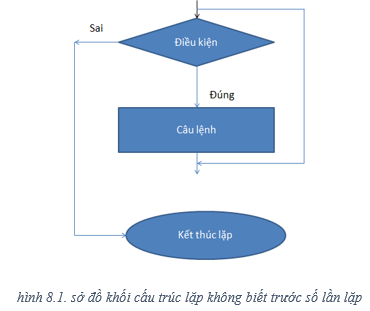 Các bước thực hiện như sau:- B1: kiểm tra điều kiện- B2: nếu điều kiện SAI, câu lệnh sẽ bị bỏ qua và việc thực hiện lệnh lặp kết thúc. Nếu điều kiện đúng, thực hiện câu lệnh và quay lại bước 1.Kết luận: việc lặp lại một nhóm hoạt động với số lần chưa xác định trước phụ thuộc vào 1 điều kiện cụ thể và chỉ dừng lại khi điều kiện không thỏa mãn.3. Ví dụ về số lần lặp không biết trướcVí dụ 1: Nếu cộng lần lượt n số tự nhiên đầu tiên (n = 1, 2, 3,...), cần cộng bao nhiêu số tự nhiên đầu tiên để ta nhận được tổng Tn nhỏ nhất lớn hơn 1000?Điều kiện: Khi tổng Tn nhỏ nhất lớn hơn 1000 thì kết thúc hoạt động lặpMô tả thuật toán bằng liệt kê:   - B1: S 0, n 0   - B2: Nếu S ≤ 1000, n n + 1; ngược lại chuyển tới Bước 4   - B3: S S + n và quay lại Bước 2   - B4: In kết quả: S và n là số tự nhiên nhỏ nhất sao cho S > 1000. Kết thúc thuật toán( thuật toán chỉ dừng lại khi S>1000)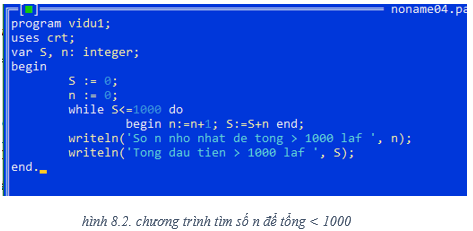 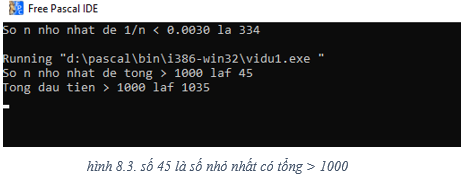 Ví dụ 2: Chúng ta biết rằng, nếu n ( n >0) càng lớn thì 1/n càng nhỏ, nhưng luôn lớn hơn 0. Với giá trị nào của n thì 1/n < 0.005 hoặc 1/n < 0.003? chương trình dưới đây tìm số n nhỏ nhất để 1/n nhỏ hơn 1 sai số cho trước.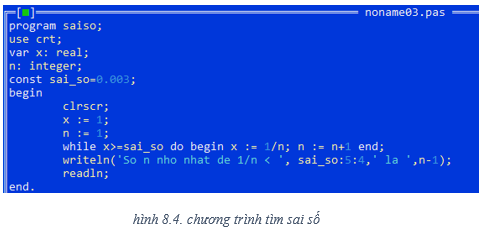 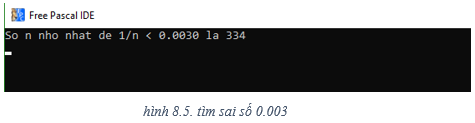 B. Bài tậpCâu 1: Hãy tìm hiểu các thuật toán sau đây và cho biết khi thực hiện thuật toán, máy tính sẽ thực hiện bao nhiêu vòng lặp? Khi kết thúc, giá trị của S bằng bao nhiêu? Viết chương trình Pascal thể hiện các thuật toán đó.a) Thuật toán 1Bước 1. S ← 10, x ← 0.5Bước 2. Nếu S ≤ 5.2, chuyển tới bước 4.Bước 3. S ← S - x và quay lại bước 2.Bước 4. Thông báo S và kết thúc thuật toán.b) Thuật toán 2Bước 1. S ←10, n ← 0.Bước 2. Nếu S ≥ 10, chuyển tới bước 4.Bước 3. n ← n+3, S ← S-n và quay lại bước 2.Bước 4. Thông báo S và kết thúc thuật toán.* Lưu ý Các em ghi nội dung lý thuyết vào tập bài học và làm bài tập lại vào thứ 7 (25/4/2020)Qua FB: https://www.facebook.com/profile.php?id=100030036245136Hoặc địa chỉ mail: hangnhung1991@gmail.comCác tật của mắtNguyên nhânCách khắc phụcCận thị là tật mà mắt  chỉ có khả năng nhìn gần– Bẩm sinh: Cầu mắt dài– Do không giữ đúng khoảng cách khi đọc sách (đọc gần) => thể thuỷ tinh quá phồng.– Đeo kính cận (kính phân kỳ)Viễn thị là tật mắt chỉ có khả năng nhìn xa– Bẩm sinh: Cầu mắt ngắn.– Do thể thuỷ tinh bị lão hoá (người già) => không phồng được.– Đeo kính lão (kính hội tụ).A .Nhẹ hơn không khíC .không tác dụng với không khíB. Không tác dụng với nướcD. Nhẹ hơn không khí và ít tan trong nước